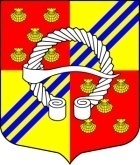 АДМИНИСТРАЦИЯМУНИЦИПАЛЬНОГО ОБРАЗОВАНИЯБЕГУНИЦКОЕ СЕЛЬСКОЕ ПОСЕЛЕНИЕВОЛОСОВСКОГО МУНИЦИПАЛЬНОГО РАЙОНАЛЕНИНГРАДСКОЙ ОБЛАСТИПОСТАНОВЛЕНИЕ 	   от 16 декабря 2022 г.	                                                                    № 379В соответствии с постановлениями администрации муниципального образования  Бегуницкое сельское поселение Волосовского муниципального района Ленинградской области от 30 декабря  2021 года №309 «Об утверждении Порядка разработки, реализации и оценки эффективности муниципальных программ муниципального образования  Бегуницкое сельское поселение Волосовского муниципального района Ленинградской области», от 13 декабря 2021 года  № 287 «Об утверждении перечня муниципальных программ муниципального образования  Бегуницкое сельское поселение Волосовского муниципального района Ленинградской области в новой редакции», администрация муниципального образования Бегуницкое сельское поселение Волосовского муниципального района Ленинградской области  ПОСТАНОВЛЯЕТ:1. Внести в муниципальную программу «Комплексное  развитие Бегуницкого сельского поселения  Волосовского муниципального района Ленинградской области», утвержденную постановлением администрации муниципального образования Бегуницкое сельское поселение Волосовского муниципального района Ленинградской области от 24.02.2022 №63 «Об утверждении муниципальной программы «Комплексное развитие Бегуницкого сельского поселения Волосовского муниципального района Ленинградской области», изменения согласно приложению к настоящему постановлению.2. Настоящее постановление вступает в силу после его официального опубликования. 3. Опубликовать настоящее постановление «Бегуницкий вестник» и разместить на официальном сайте муниципального образования Бегуницкое сельское поселение в информационно-телекоммуникационной сети интернет (http://begunici.ru)4. Контроль за исполнением постановления оставляю за собой.Глава администрации Бегуницкого сельского поселения   		   	              А.И. Минюк Приложение к постановлению  администрации муниципального образования  Бегуницкое сельское поселение Волосовского муниципального района Ленинградской области от 16 декабря 2022г. № 379Изменения в муниципальную программу «Комплексное развитие территории  Бегуницкого сельского поселения Волосовского муниципального района Ленинградской области»,  утвержденную постановлением администрации муниципального образования Бегуницкое сельское поселение Волосовского муниципального района Ленинградской области от 24.02.2022 №63 «Об утверждении муниципальной программы «Комплексное развитие Бегуницкого сельского поселения Волосовского муниципального района Ленинградской области»Позицию паспорта муниципальной программы «Финансовое обеспечение муниципальной программы, всего, в том числе по годам реализации» изложить в следующей редакции:Приложение 1 к муниципальной программе «Перечень проектов и комплексов процессных мероприятий муниципальной программы «Комплексное развитие территории Бегуницкого сельского поселения Волосовского муниципального района Ленинградской области» изложить в следующей редакции:Приложение 2 к муниципальной программе «Прогнозные значения  показателей (индикаторов) по реализации муниципальной программы Бегуницкого сельского поселения Волосовского муниципального района Ленинградской области «Комплексное развитие территории Бегуницкого сельского поселения Волосовского муниципального района Ленинградской области» изложить в следующей редакции:Приложение № 3 к муниципальной программе « План реализации муниципальной программы «Комплексное развитие территории Бегуницкого сельского поселения Волосовского муниципального района Ленинградской области» изложить в следующей редакции:О внесении изменений в постановление администрации муниципального образования Бегуницкое сельское поселение от 24.02.2022 №63   «Об утверждении муниципальной программы  «Комплексное развитие территории   Бегуницкого сельского поселения Волосовского муниципального района Ленинградской области»Финансовое обеспечение муниципальной программы, всего, в том числе по годам реализацииОбщий объем финансового обеспечения реализации муниципальной программы на 2022-2024гг. составляет -   107 124,96 тыс.руб., в том числе:   Областной бюджет – 33 444,81 тыс. руб.Районный бюджет – 7 139,47 тыс. руб.Местный бюджет- 64 028,68 тыс. руб.Из них по годам реализации: в 2022 год-   51 405,64 тыс. рублей  в том числе:Областной бюджет – 24 003,71 тыс. руб.Районный бюджет – 2 405,34 тыс. руб.Местный бюджет- 24 996,59 тыс. руб.в 2023 год-     31 781,11 тыс. рублей в том числе:Областной бюджет – 8 123,40 тыс. руб.Районный бюджет – 2 190,93 тыс. руб.Местный бюджет- 18 954,78 тыс. руб.в 2024 год-   23 938,21  тыс. руб.    в том числе:Областной бюджет – 1 317,70 тыс. руб.Районный бюджет – 2 543,20 тыс. руб.   Местный бюджет- 20 077,31 тыс. руб.№ п/пНаименование проекта, комплекса процессных мероприятийСроки реализацииЦель проектаПоказатели муниципальной программыЗадачи муниципальной программы Цели (задачи) плана мероприятий по реализации Стратегии11. Мероприятия, направленные на достижение цели федерального проекта «Дорожная сеть» «2022Развитие транспортной системы Ленинградской области1Создание и развитие транспортной системы в Ленинградской областиДоступность инженерной и транспортной инфраструктуры22. Мероприятия,  направленные на достижение цели федерального проекта «Современный облик сельских территорий»2022-2024Комплексное развитие сельских территорий 2-3Обеспечение повышения уровня обустройства населенных пунктов, расположенных в сельской местности, объектами социальной инфраструктурыОбеспечение повышения уровня и качества водоснабжения на сельских территорияхСоздание многофункциональных культурных центров и иных объектов культурыСтроительство коммунальной и инженерной инфраструктуры33. Мероприятия, направленные на достижение цели федерального проекта «Обеспечение устойчивого сокращения непригодного для проживания жилищного фонда»2022Ликвидация аварийного жилищного фонда на территории Ленинградской области4Формирование городской среды и обеспечение качественным жильем граждан на территории Ленинградской областиСодействие в обеспечении жильем граждан Ленинградской области44.Мероприятия, направленные на достижение цели федерального проекта «Благоустройство сельских территорий»2022-2024Повышения уровня благоустройства сельских территорий5Обеспечение повышения уровня благоустройства сельских территорийОсвобождение земельных площадей от засоренности борщевиком Сосновского55. Мероприятия, направленные на достижение цели федерального проекта «Содействие развитию инфраструктуры субъектов Российской Федерации (муниципальных образований)»2022Создание и развитие инженерной инфраструктуры  в Ленинградской области6Обеспечение устойчивого функционирования и развития коммунальной и инженерной инфраструктуры и повышение энергоэффективности Создание и развитие инженерной инфраструктуры  в Ленинградской области6Комплекс процессных мероприятий 1 «Строительство, капитальный ремонт, ремонт и содержание автомобильных дорог общего пользования»2022-2024-7-13Совершенствование и развитие сети  автомобильных дорог, ликвидация на них очагов аварийности и улучшение инженерного обустройстваСоздание современного транспортного комплекса, обеспечивающего потребности населения и предприятий поселения, улучшение транспортно-эксплуатационного состояния существующей сети автомобильных дорог муниципального значения, а также искусственных дорожных сооружений на них7 Комплекс процессных мероприятий 2 «Мероприятия в области жилищного хозяйства муниципального образования»2022-2024-14-15Создание комфортных условий для проживания населения путем удовлетворения потребности в благоустроенном жильеОбеспечение населения благоустроенным жильем8Комплекс процессных мероприятий 3 «Мероприятия в области коммунального  хозяйства муниципального образования»2022-2024-16Создание условий для устойчивого функционирования  жилищно-коммунального хозяйства на территории сельского поселенияРазвитие и эксплуатация коммунальной инфраструктуры, необходимой для обеспечения установленного уровня качества коммунальных услуг и комфортных условий жизни населения9Комплекс процессных мероприятий 4 «Мероприятия по повышению благоустроенности муниципального образования»2022-2024-17-31Обеспечение повышения уровня благоустроенности территории сельского поселенияСоздание благоустроенных парковок, пешеходных дорожек, детских площадок10Комплекс процессных мероприятий 5 «Мероприятия по предупреждению чрезвычайных ситуаций и подготовке населения к действиям в чрезвычайных ситуациях»2022-2024-32Предупреждение чрезвычайных ситуаций и подготовке населения к действиям в чрезвычайных ситуацияхПрофилактические мероприятия по предупреждению чрезвычайных ситуаций11Комплекс процессных мероприятий 6 «Обеспечение первичных мер пожарной безопасности в границах населенных пунктов муниципального образования»2022-2024-33-34Обеспечение первичных мер пожарной безопасности в границах населенных пунктов муниципального образованияПрофилактические мероприятия по обеспечению первичных мер пожарной безопасности в границах населенных пунктов муниципального образования126. Мероприятия, направленные на достижение цели федерального проекта «Комплексная система обращения с твердыми коммунальными отходами»2022-2024-35Обеспечение повышения уровня благоустроенности территории сельского поселенияСоздание мест (площадок) накопления твердых коммунальных отходов131. Федеральный проект  "Формирование комфортной городской среды"2023Комплексное развитие сельских территорий36Обеспечение повышения уровня обустройства населенных пунктов, расположенных в сельской местности, объектами социальной инфраструктурыОбеспечение повышения уровня и качества водоснабжения на сельских территорияхОбеспечение комплексного развития современной  городской инфраструктуры на основе единых подходов№ п/пНаименование показателя Единицаизмерения Значение показателя Значение показателя Значение показателя № п/пНаименование показателя Единицаизмерения 2022год2023год2024год1Ремонт асфальтобетонного  покрытия  участка автомобильной дороги д.Бегуницы (от а/дороги 41К-014-дома культуры-детского сада №12-школы искусств до торговой площадки)Волосовского района Ленинградской областикм1,29152.Реконструкция сетей водоснабжения в дер. Бегуницы Волосовского района Ленинградской области%1003.Мероприятия по строительству, реконструкции, модернизации объектов культуры, строительство Дома культуры в д. Терпилицы Волосовского района %70,0100,04Ликвидация аварийного жилищного фонда на территории Ленинградской области, расселение аварийного дома в п, Зимитицы №12кв.м/чел66,3/25Уничтожение борщевика Сосновского на территории Бегуницкого сельского поселения, оценка эффективностига1301301306Поддержка органов местного самоуправления по вопросам организации газоснабжения, строительство газопровода в д. Кайкино, Волосовского района, Ленинградской областим36007Содержание дорог в зимний период (переданные полномочия)Кв.м/кол-во расчисток150 870/35150 870/35150 870/358Грейдирование дорог в летний период (переданные полномочия)Кв.м/кол-во грейдирований98 575/298 575/298 575/29Содержание обочин дорог в летний период (переданные полномочия)м28910289102891010Посыпка дорог щебнем в летний период (переданные полномочия)кв.м98575985759857511Расчистка дорог в зимний период  км51535512Грейдирование дорог , подсыпка щебнем км24513Ямочный ремонт дорог кв.м40060060014Взносы на капитальный ремонт общего имущества многоквартирных домов жилых помещений, находящихся в муниципальной собственностиМес.12121215Ремонт квартир (собственность муниципального образования)Ед.12216Ремонт и содержание скважин муниципального образованяиЕд.66617Организация  уличного  освещения в  населенных пунктах сельского поселенияЕд.47474718Ликвидация ветхих деревьев Ед.15202019Окашивание центральных населенных пунктов (Бегуницы, Зимитицы, Терпилицы)Ед./кол-во раз3/93/93/920Содержание площадок ТКО Ед. 45454521Ликвидация несанкционированных свалокЕд.11122Создание площадок ТКОЕд.23323Вывоз мусора с  кладбищТонн9010010024Содержание площадок ТКО на кладбищахЕд.15161625Создание площадок ТКО на кладбищахЕд.12226Акарицидная обработка кладбищЕд.10101027Устройство парковок на территории сельского поселенияШт.23328Устройство детских площадок на территории сельского поселенияШт.22229Устройство тротуара у д. 13 д. БегуницыШт.130Устройство пешеходной дорожки с подходами к подъездам у д. 27 д. БегуницыШт.131Приобретение и установка  детского игрового оборудования в д. КальмусШт.132Количество профилактических мероприятий по предупреждению чрезвычайных ситуаций Ед.44433Обустройство пожарных водоемовЕд.22234Обслуживание и ремонт пожарных гидрантовЕд.20202035Создание мест (площадок)  накопления твердых коммунальных отходовЕд.10536Мероприятия по формированию комфортной городской среды. Благоустройство общественной территории за МКД №24-26 д. Бегуницы Волосовского района Ленинградской областиЕд.1Наименование муниципальной программы/структурного элемента Наименование муниципальной программы/структурного элемента Ответственный исполнитель, соисполнитель, участникОтветственный исполнитель, соисполнитель, участникГоды реализацииОценка расходов (тыс. руб., в ценах соответствующих лет)Оценка расходов (тыс. руб., в ценах соответствующих лет)Оценка расходов (тыс. руб., в ценах соответствующих лет)Оценка расходов (тыс. руб., в ценах соответствующих лет)Оценка расходов (тыс. руб., в ценах соответствующих лет)Наименование муниципальной программы/структурного элемента Наименование муниципальной программы/структурного элемента Ответственный исполнитель, соисполнитель, участникОтветственный исполнитель, соисполнитель, участникГоды реализацииВсегоФедеральный бюджетОбластной бюджетРайонный бюджет Местный бюджет Прочие источникиНаименование муниципальной программы/структурного элемента Наименование муниципальной программы/структурного элемента Ответственный исполнитель, соисполнитель, участникОтветственный исполнитель, соисполнитель, участникГоды реализацииВсегоФедеральный бюджетОбластной бюджетРайонный бюджет Местный бюджет Прочие источникиНаименование муниципальной программы/структурного элемента Наименование муниципальной программы/структурного элемента Ответственный исполнитель, соисполнитель, участникОтветственный исполнитель, соисполнитель, участникГоды реализацииВсегоФедеральный бюджетОбластной бюджетРайонный бюджет Местный бюджет Прочие источникиНаименование муниципальной программы/структурного элемента Наименование муниципальной программы/структурного элемента Ответственный исполнитель, соисполнитель, участникОтветственный исполнитель, соисполнитель, участникГоды реализацииВсегоФедеральный бюджетОбластной бюджетРайонный бюджет Местный бюджет Прочие источникиНаименование муниципальной программы/структурного элемента Наименование муниципальной программы/структурного элемента Ответственный исполнитель, соисполнитель, участникОтветственный исполнитель, соисполнитель, участникГоды реализацииВсегоФедеральный бюджетОбластной бюджетРайонный бюджет Местный бюджет Прочие источники11223456789Муниципальная программа "Комплексное развитие территории Бегуницкого сельского поселения Волосовского муниципального района Ленинградской области"Муниципальная программа "Комплексное развитие территории Бегуницкого сельского поселения Волосовского муниципального района Ленинградской области"Муниципальная программа "Комплексное развитие территории Бегуницкого сельского поселения Волосовского муниципального района Ленинградской области"Муниципальная программа "Комплексное развитие территории Бегуницкого сельского поселения Волосовского муниципального района Ленинградской области"202251 405,640,0024 003,712 405,3424 996,590,00Муниципальная программа "Комплексное развитие территории Бегуницкого сельского поселения Волосовского муниципального района Ленинградской области"Муниципальная программа "Комплексное развитие территории Бегуницкого сельского поселения Волосовского муниципального района Ленинградской области"Муниципальная программа "Комплексное развитие территории Бегуницкого сельского поселения Волосовского муниципального района Ленинградской области"Муниципальная программа "Комплексное развитие территории Бегуницкого сельского поселения Волосовского муниципального района Ленинградской области"202331 781,112 512,008 123,402 190,9318 954,780,00Муниципальная программа "Комплексное развитие территории Бегуницкого сельского поселения Волосовского муниципального района Ленинградской области"Муниципальная программа "Комплексное развитие территории Бегуницкого сельского поселения Волосовского муниципального района Ленинградской области"Муниципальная программа "Комплексное развитие территории Бегуницкого сельского поселения Волосовского муниципального района Ленинградской области"Муниципальная программа "Комплексное развитие территории Бегуницкого сельского поселения Волосовского муниципального района Ленинградской области"202423 938,210,001 317,702 543,2020 077,310,00Муниципальная программа "Комплексное развитие территории Бегуницкого сельского поселения Волосовского муниципального района Ленинградской области"Муниципальная программа "Комплексное развитие территории Бегуницкого сельского поселения Волосовского муниципального района Ленинградской области"Муниципальная программа "Комплексное развитие территории Бегуницкого сельского поселения Волосовского муниципального района Ленинградской области"Муниципальная программа "Комплексное развитие территории Бегуницкого сельского поселения Волосовского муниципального района Ленинградской области"2022-2024107 124,962 512,0033 444,817 139,4764 028,680,00ПРОЕКТНАЯ ЧАСТЬПРОЕКТНАЯ ЧАСТЬПРОЕКТНАЯ ЧАСТЬПРОЕКТНАЯ ЧАСТЬПРОЕКТНАЯ ЧАСТЬПРОЕКТНАЯ ЧАСТЬПРОЕКТНАЯ ЧАСТЬПРОЕКТНАЯ ЧАСТЬПРОЕКТНАЯ ЧАСТЬПРОЕКТНАЯ ЧАСТЬФедеральные проекты, входящие в состав национальных проектовФедеральные проекты, входящие в состав национальных проектовФедеральные проекты, входящие в состав национальных проектовФедеральные проекты, входящие в состав национальных проектов20220,000,000,000,000,000,00Федеральные проекты, входящие в состав национальных проектовФедеральные проекты, входящие в состав национальных проектовФедеральные проекты, входящие в состав национальных проектовФедеральные проекты, входящие в состав национальных проектов20239 144,812 512,005 488,000,001 144,810,00Федеральные проекты, входящие в состав национальных проектовФедеральные проекты, входящие в состав национальных проектовФедеральные проекты, входящие в состав национальных проектовФедеральные проекты, входящие в состав национальных проектов20240,000,000,000,000,000,00Федеральные проекты, входящие в состав национальных проектовФедеральные проекты, входящие в состав национальных проектовФедеральные проекты, входящие в состав национальных проектовФедеральные проекты, входящие в состав национальных проектов2022-20249 144,812 512,005 488,000,001 144,810,001. Федеральный проект  "Формирование комфортной городской среды"1. Федеральный проект  "Формирование комфортной городской среды"1. Федеральный проект  "Формирование комфортной городской среды"1. Федеральный проект  "Формирование комфортной городской среды"20220,000,000,000,000,000,001. Федеральный проект  "Формирование комфортной городской среды"1. Федеральный проект  "Формирование комфортной городской среды"1. Федеральный проект  "Формирование комфортной городской среды"1. Федеральный проект  "Формирование комфортной городской среды"20239 144,812 512,005 488,000,001 144,810,001. Федеральный проект  "Формирование комфортной городской среды"1. Федеральный проект  "Формирование комфортной городской среды"1. Федеральный проект  "Формирование комфортной городской среды"1. Федеральный проект  "Формирование комфортной городской среды"20240,000,000,000,000,000,001. Федеральный проект  "Формирование комфортной городской среды"1. Федеральный проект  "Формирование комфортной городской среды"1. Федеральный проект  "Формирование комфортной городской среды"1. Федеральный проект  "Формирование комфортной городской среды"2022-20249 144,812 512,005 488,000,001 144,810,00Мероприятия по формированию комфортной городской среды. Благоустройство общественной территории за МКД №24-26 д. Бегуницы Волосовского района Ленинградской областиМероприятия по формированию комфортной городской среды. Благоустройство общественной территории за МКД №24-26 д. Бегуницы Волосовского района Ленинградской областиАдминистрация Бегуницкого сельского поселенияАдминистрация Бегуницкого сельского поселения20220,000,000,000,000,000,00Мероприятия по формированию комфортной городской среды. Благоустройство общественной территории за МКД №24-26 д. Бегуницы Волосовского района Ленинградской областиМероприятия по формированию комфортной городской среды. Благоустройство общественной территории за МКД №24-26 д. Бегуницы Волосовского района Ленинградской областиАдминистрация Бегуницкого сельского поселенияАдминистрация Бегуницкого сельского поселения20239 144,812 512,005 488,000,001 144,810,00Мероприятия по формированию комфортной городской среды. Благоустройство общественной территории за МКД №24-26 д. Бегуницы Волосовского района Ленинградской областиМероприятия по формированию комфортной городской среды. Благоустройство общественной территории за МКД №24-26 д. Бегуницы Волосовского района Ленинградской областиАдминистрация Бегуницкого сельского поселенияАдминистрация Бегуницкого сельского поселения20240,000,000,000,000,000,00Мероприятия по формированию комфортной городской среды. Благоустройство общественной территории за МКД №24-26 д. Бегуницы Волосовского района Ленинградской областиМероприятия по формированию комфортной городской среды. Благоустройство общественной территории за МКД №24-26 д. Бегуницы Волосовского района Ленинградской областиАдминистрация Бегуницкого сельского поселенияАдминистрация Бегуницкого сельского поселения2022-20249 144,810,005 488,000,001 144,810,00Мероприятия, направленные на достижение целей проектовМероприятия, направленные на достижение целей проектовМероприятия, направленные на достижение целей проектовМероприятия, направленные на достижение целей проектов202222 613,910,0020 245,260,002 368,650,00Мероприятия, направленные на достижение целей проектовМероприятия, направленные на достижение целей проектовМероприятия, направленные на достижение целей проектовМероприятия, направленные на достижение целей проектов20234 296,050,002 635,400,001 660,650,00Мероприятия, направленные на достижение целей проектовМероприятия, направленные на достижение целей проектовМероприятия, направленные на достижение целей проектовМероприятия, направленные на достижение целей проектов20241 748,000,001 317,700,00430,300,00Мероприятия, направленные на достижение целей проектовМероприятия, направленные на достижение целей проектовМероприятия, направленные на достижение целей проектовМероприятия, направленные на достижение целей проектов2022-202428 657,960,0024 198,360,004 459,600,001. Мероприятия, направленные на достижение цели федерального проекта "Дорожная сеть"1. Мероприятия, направленные на достижение цели федерального проекта "Дорожная сеть"1. Мероприятия, направленные на достижение цели федерального проекта "Дорожная сеть"1. Мероприятия, направленные на достижение цели федерального проекта "Дорожная сеть"20226 166,140,005 837,540,00328,600,001. Мероприятия, направленные на достижение цели федерального проекта "Дорожная сеть"1. Мероприятия, направленные на достижение цели федерального проекта "Дорожная сеть"1. Мероприятия, направленные на достижение цели федерального проекта "Дорожная сеть"1. Мероприятия, направленные на достижение цели федерального проекта "Дорожная сеть"20230,000,000,000,000,000,001. Мероприятия, направленные на достижение цели федерального проекта "Дорожная сеть"1. Мероприятия, направленные на достижение цели федерального проекта "Дорожная сеть"1. Мероприятия, направленные на достижение цели федерального проекта "Дорожная сеть"1. Мероприятия, направленные на достижение цели федерального проекта "Дорожная сеть"20240,000,000,000,000,000,001. Мероприятия, направленные на достижение цели федерального проекта "Дорожная сеть"1. Мероприятия, направленные на достижение цели федерального проекта "Дорожная сеть"1. Мероприятия, направленные на достижение цели федерального проекта "Дорожная сеть"1. Мероприятия, направленные на достижение цели федерального проекта "Дорожная сеть"2022-20246 166,140,005 837,540,00328,600,00Расходы на капитальный ремонт и ремонт автомобильных дорог общего пользования местного значения, имеющих приоритетный социально-значимый характер                       Ремонт асфальтобетонного  покрытия  участка автомобильной дороги д.Бегуницы (от а/дороги 41К-014-дома культуры-детского сада №12-школы искусств до торговой площадки)Волосовского района Ленинградской областиРасходы на капитальный ремонт и ремонт автомобильных дорог общего пользования местного значения, имеющих приоритетный социально-значимый характер                       Ремонт асфальтобетонного  покрытия  участка автомобильной дороги д.Бегуницы (от а/дороги 41К-014-дома культуры-детского сада №12-школы искусств до торговой площадки)Волосовского района Ленинградской областиАдминистрация Бегуницкого сельского поселенияАдминистрация Бегуницкого сельского поселения20226 166,140,005 837,540,00328,600,00Расходы на капитальный ремонт и ремонт автомобильных дорог общего пользования местного значения, имеющих приоритетный социально-значимый характер                       Ремонт асфальтобетонного  покрытия  участка автомобильной дороги д.Бегуницы (от а/дороги 41К-014-дома культуры-детского сада №12-школы искусств до торговой площадки)Волосовского района Ленинградской областиРасходы на капитальный ремонт и ремонт автомобильных дорог общего пользования местного значения, имеющих приоритетный социально-значимый характер                       Ремонт асфальтобетонного  покрытия  участка автомобильной дороги д.Бегуницы (от а/дороги 41К-014-дома культуры-детского сада №12-школы искусств до торговой площадки)Волосовского района Ленинградской областиАдминистрация Бегуницкого сельского поселенияАдминистрация Бегуницкого сельского поселения20230,000,000,000,000,000,00Расходы на капитальный ремонт и ремонт автомобильных дорог общего пользования местного значения, имеющих приоритетный социально-значимый характер                       Ремонт асфальтобетонного  покрытия  участка автомобильной дороги д.Бегуницы (от а/дороги 41К-014-дома культуры-детского сада №12-школы искусств до торговой площадки)Волосовского района Ленинградской областиРасходы на капитальный ремонт и ремонт автомобильных дорог общего пользования местного значения, имеющих приоритетный социально-значимый характер                       Ремонт асфальтобетонного  покрытия  участка автомобильной дороги д.Бегуницы (от а/дороги 41К-014-дома культуры-детского сада №12-школы искусств до торговой площадки)Волосовского района Ленинградской областиАдминистрация Бегуницкого сельского поселенияАдминистрация Бегуницкого сельского поселения20240,000,000,000,000,000,00Расходы на капитальный ремонт и ремонт автомобильных дорог общего пользования местного значения, имеющих приоритетный социально-значимый характер                       Ремонт асфальтобетонного  покрытия  участка автомобильной дороги д.Бегуницы (от а/дороги 41К-014-дома культуры-детского сада №12-школы искусств до торговой площадки)Волосовского района Ленинградской областиРасходы на капитальный ремонт и ремонт автомобильных дорог общего пользования местного значения, имеющих приоритетный социально-значимый характер                       Ремонт асфальтобетонного  покрытия  участка автомобильной дороги д.Бегуницы (от а/дороги 41К-014-дома культуры-детского сада №12-школы искусств до торговой площадки)Волосовского района Ленинградской областиАдминистрация Бегуницкого сельского поселенияАдминистрация Бегуницкого сельского поселения2022-20246 166,140,005 837,540,00328,600,002. Мероприятия,  направленные на достижение цели федерального проекта "Современный облик сельских территорий"2. Мероприятия,  направленные на достижение цели федерального проекта "Современный облик сельских территорий"2. Мероприятия,  направленные на достижение цели федерального проекта "Современный облик сельских территорий"2. Мероприятия,  направленные на достижение цели федерального проекта "Современный облик сельских территорий"20222 268,500,001 523,500,00745,000,002. Мероприятия,  направленные на достижение цели федерального проекта "Современный облик сельских территорий"2. Мероприятия,  направленные на достижение цели федерального проекта "Современный облик сельских территорий"2. Мероприятия,  направленные на достижение цели федерального проекта "Современный облик сельских территорий"2. Мероприятия,  направленные на достижение цели федерального проекта "Современный облик сельских территорий"20231 100,000,000,000,001 100,000,002. Мероприятия,  направленные на достижение цели федерального проекта "Современный облик сельских территорий"2. Мероприятия,  направленные на достижение цели федерального проекта "Современный облик сельских территорий"2. Мероприятия,  направленные на достижение цели федерального проекта "Современный облик сельских территорий"2. Мероприятия,  направленные на достижение цели федерального проекта "Современный облик сельских территорий"20240,000,000,000,000,000,002. Мероприятия,  направленные на достижение цели федерального проекта "Современный облик сельских территорий"2. Мероприятия,  направленные на достижение цели федерального проекта "Современный облик сельских территорий"2. Мероприятия,  направленные на достижение цели федерального проекта "Современный облик сельских территорий"2. Мероприятия,  направленные на достижение цели федерального проекта "Современный облик сельских территорий"2022-20243 368,500,001 523,500,001 845,000,00Мероприятия на проектирование, строительство и реконструкцию объектовв целях обустройства сельских населенных пунктов:  Реконструкция сетей водоснабжения в д. Бегуницы Волосовского района Ленинградской областиМероприятия на проектирование, строительство и реконструкцию объектовв целях обустройства сельских населенных пунктов:  Реконструкция сетей водоснабжения в д. Бегуницы Волосовского района Ленинградской областиАдминистрация Бегуницкого сельского поселенияАдминистрация Бегуницкого сельского поселения2022634,600,000,000,00634,600,00Мероприятия на проектирование, строительство и реконструкцию объектовв целях обустройства сельских населенных пунктов:  Реконструкция сетей водоснабжения в д. Бегуницы Волосовского района Ленинградской областиМероприятия на проектирование, строительство и реконструкцию объектовв целях обустройства сельских населенных пунктов:  Реконструкция сетей водоснабжения в д. Бегуницы Волосовского района Ленинградской областиАдминистрация Бегуницкого сельского поселенияАдминистрация Бегуницкого сельского поселения20230,000,000,000,000,000,00Мероприятия на проектирование, строительство и реконструкцию объектовв целях обустройства сельских населенных пунктов:  Реконструкция сетей водоснабжения в д. Бегуницы Волосовского района Ленинградской областиМероприятия на проектирование, строительство и реконструкцию объектовв целях обустройства сельских населенных пунктов:  Реконструкция сетей водоснабжения в д. Бегуницы Волосовского района Ленинградской областиАдминистрация Бегуницкого сельского поселенияАдминистрация Бегуницкого сельского поселения20240,000,000,000,000,000,00Мероприятия на проектирование, строительство и реконструкцию объектовв целях обустройства сельских населенных пунктов:  Реконструкция сетей водоснабжения в д. Бегуницы Волосовского района Ленинградской областиМероприятия на проектирование, строительство и реконструкцию объектовв целях обустройства сельских населенных пунктов:  Реконструкция сетей водоснабжения в д. Бегуницы Волосовского района Ленинградской областиАдминистрация Бегуницкого сельского поселенияАдминистрация Бегуницкого сельского поселения2022-2024634,600,000,000,00634,600,00Мероприятия на проектирование, строительство и реконструкцию объектовв целях обустройства сельских населенных пунктов: Строительство Дома культуры в д. Терпилицы Волосовского района Ленинградской областиМероприятия на проектирование, строительство и реконструкцию объектовв целях обустройства сельских населенных пунктов: Строительство Дома культуры в д. Терпилицы Волосовского района Ленинградской областиАдминистрация Бегуницкого сельского поселенияАдминистрация Бегуницкого сельского поселения20221 633,900,001 523,500,00110,400,00Мероприятия на проектирование, строительство и реконструкцию объектовв целях обустройства сельских населенных пунктов: Строительство Дома культуры в д. Терпилицы Волосовского района Ленинградской областиМероприятия на проектирование, строительство и реконструкцию объектовв целях обустройства сельских населенных пунктов: Строительство Дома культуры в д. Терпилицы Волосовского района Ленинградской областиАдминистрация Бегуницкого сельского поселенияАдминистрация Бегуницкого сельского поселения20231 100,000,000,000,001 100,000,00Мероприятия на проектирование, строительство и реконструкцию объектовв целях обустройства сельских населенных пунктов: Строительство Дома культуры в д. Терпилицы Волосовского района Ленинградской областиМероприятия на проектирование, строительство и реконструкцию объектовв целях обустройства сельских населенных пунктов: Строительство Дома культуры в д. Терпилицы Волосовского района Ленинградской областиАдминистрация Бегуницкого сельского поселенияАдминистрация Бегуницкого сельского поселения20240,000,000,000,000,000,00Мероприятия на проектирование, строительство и реконструкцию объектовв целях обустройства сельских населенных пунктов: Строительство Дома культуры в д. Терпилицы Волосовского района Ленинградской областиМероприятия на проектирование, строительство и реконструкцию объектовв целях обустройства сельских населенных пунктов: Строительство Дома культуры в д. Терпилицы Волосовского района Ленинградской областиАдминистрация Бегуницкого сельского поселенияАдминистрация Бегуницкого сельского поселения2022-20242 733,900,001 523,500,001 210,400,003. Мероприятия, направленные на достижение цели федерального проекта "Обеспечение устойчивого сокращения непригодного для проживания жилищного фонда"3. Мероприятия, направленные на достижение цели федерального проекта "Обеспечение устойчивого сокращения непригодного для проживания жилищного фонда"3. Мероприятия, направленные на достижение цели федерального проекта "Обеспечение устойчивого сокращения непригодного для проживания жилищного фонда"3. Мероприятия, направленные на достижение цели федерального проекта "Обеспечение устойчивого сокращения непригодного для проживания жилищного фонда"20224 633,600,003 933,200,00700,400,003. Мероприятия, направленные на достижение цели федерального проекта "Обеспечение устойчивого сокращения непригодного для проживания жилищного фонда"3. Мероприятия, направленные на достижение цели федерального проекта "Обеспечение устойчивого сокращения непригодного для проживания жилищного фонда"3. Мероприятия, направленные на достижение цели федерального проекта "Обеспечение устойчивого сокращения непригодного для проживания жилищного фонда"3. Мероприятия, направленные на достижение цели федерального проекта "Обеспечение устойчивого сокращения непригодного для проживания жилищного фонда"20230,000,000,000,000,000,003. Мероприятия, направленные на достижение цели федерального проекта "Обеспечение устойчивого сокращения непригодного для проживания жилищного фонда"3. Мероприятия, направленные на достижение цели федерального проекта "Обеспечение устойчивого сокращения непригодного для проживания жилищного фонда"3. Мероприятия, направленные на достижение цели федерального проекта "Обеспечение устойчивого сокращения непригодного для проживания жилищного фонда"3. Мероприятия, направленные на достижение цели федерального проекта "Обеспечение устойчивого сокращения непригодного для проживания жилищного фонда"20240,000,000,000,000,000,003. Мероприятия, направленные на достижение цели федерального проекта "Обеспечение устойчивого сокращения непригодного для проживания жилищного фонда"3. Мероприятия, направленные на достижение цели федерального проекта "Обеспечение устойчивого сокращения непригодного для проживания жилищного фонда"3. Мероприятия, направленные на достижение цели федерального проекта "Обеспечение устойчивого сокращения непригодного для проживания жилищного фонда"3. Мероприятия, направленные на достижение цели федерального проекта "Обеспечение устойчивого сокращения непригодного для проживания жилищного фонда"2022-20244 633,600,003 933,200,00700,400,00Реализация мероприятий по ликвидации аварийного жилищного фонда на территории Ленинградской области Реализация мероприятий по ликвидации аварийного жилищного фонда на территории Ленинградской области Администрация Бегуницкого сельского поселенияАдминистрация Бегуницкого сельского поселения20223 973,600,003 933,200,0040,400,00Реализация мероприятий по ликвидации аварийного жилищного фонда на территории Ленинградской области Реализация мероприятий по ликвидации аварийного жилищного фонда на территории Ленинградской области Администрация Бегуницкого сельского поселенияАдминистрация Бегуницкого сельского поселения20230,000,000,000,000,000,00Реализация мероприятий по ликвидации аварийного жилищного фонда на территории Ленинградской области Реализация мероприятий по ликвидации аварийного жилищного фонда на территории Ленинградской области Администрация Бегуницкого сельского поселенияАдминистрация Бегуницкого сельского поселения20240,000,000,000,000,000,00Реализация мероприятий по ликвидации аварийного жилищного фонда на территории Ленинградской области Реализация мероприятий по ликвидации аварийного жилищного фонда на территории Ленинградской области Администрация Бегуницкого сельского поселенияАдминистрация Бегуницкого сельского поселения2022-20243 973,600,003 933,200,0040,400,00Реализация мероприятий по ликвидации аварийного жилищного фонда на территории Ленинградской области: снос аварийного дома № 12 в п.ЗимитицыРеализация мероприятий по ликвидации аварийного жилищного фонда на территории Ленинградской области: снос аварийного дома № 12 в п.ЗимитицыАдминистрация Бегуницкого сельского поселенияАдминистрация Бегуницкого сельского поселения2022660,000,000,000,00660,000,00Реализация мероприятий по ликвидации аварийного жилищного фонда на территории Ленинградской области: снос аварийного дома № 12 в п.ЗимитицыРеализация мероприятий по ликвидации аварийного жилищного фонда на территории Ленинградской области: снос аварийного дома № 12 в п.ЗимитицыАдминистрация Бегуницкого сельского поселенияАдминистрация Бегуницкого сельского поселения20230,000,000,000,000,000,00Реализация мероприятий по ликвидации аварийного жилищного фонда на территории Ленинградской области: снос аварийного дома № 12 в п.ЗимитицыРеализация мероприятий по ликвидации аварийного жилищного фонда на территории Ленинградской области: снос аварийного дома № 12 в п.ЗимитицыАдминистрация Бегуницкого сельского поселенияАдминистрация Бегуницкого сельского поселения20240,000,000,000,000,000,00Реализация мероприятий по ликвидации аварийного жилищного фонда на территории Ленинградской области: снос аварийного дома № 12 в п.ЗимитицыРеализация мероприятий по ликвидации аварийного жилищного фонда на территории Ленинградской области: снос аварийного дома № 12 в п.ЗимитицыАдминистрация Бегуницкого сельского поселенияАдминистрация Бегуницкого сельского поселения2022-2024660,000,000,000,00660,000,004. Мероприятия, направленные на достижение цели федерального проекта "Благоустройство сельских территорий"4. Мероприятия, направленные на достижение цели федерального проекта "Благоустройство сельских территорий"4. Мероприятия, направленные на достижение цели федерального проекта "Благоустройство сельских территорий"4. Мероприятия, направленные на достижение цели федерального проекта "Благоустройство сельских территорий"20221 121,920,00907,270,00214,650,004. Мероприятия, направленные на достижение цели федерального проекта "Благоустройство сельских территорий"4. Мероприятия, направленные на достижение цели федерального проекта "Благоустройство сельских территорий"4. Мероприятия, направленные на достижение цели федерального проекта "Благоустройство сельских территорий"4. Мероприятия, направленные на достижение цели федерального проекта "Благоустройство сельских территорий"2023300,000,000,000,00300,000,004. Мероприятия, направленные на достижение цели федерального проекта "Благоустройство сельских территорий"4. Мероприятия, направленные на достижение цели федерального проекта "Благоустройство сельских территорий"4. Мероприятия, направленные на достижение цели федерального проекта "Благоустройство сельских территорий"4. Мероприятия, направленные на достижение цели федерального проекта "Благоустройство сельских территорий"2024300,000,000,000,00300,000,004. Мероприятия, направленные на достижение цели федерального проекта "Благоустройство сельских территорий"4. Мероприятия, направленные на достижение цели федерального проекта "Благоустройство сельских территорий"4. Мероприятия, направленные на достижение цели федерального проекта "Благоустройство сельских территорий"4. Мероприятия, направленные на достижение цели федерального проекта "Благоустройство сельских территорий"2022-20241 721,920,000,000,00814,650,004.1. Расходы на реализацию комплекса мероприятий по борьбе с борщевиком Сосновского на территориях муниципальных образований Ленинградской области 4.1. Расходы на реализацию комплекса мероприятий по борьбе с борщевиком Сосновского на территориях муниципальных образований Ленинградской области Администрация Бегуницкого сельского поселенияАдминистрация Бегуницкого сельского поселения20221 121,920,00907,270,00214,650,004.1. Расходы на реализацию комплекса мероприятий по борьбе с борщевиком Сосновского на территориях муниципальных образований Ленинградской области 4.1. Расходы на реализацию комплекса мероприятий по борьбе с борщевиком Сосновского на территориях муниципальных образований Ленинградской области Администрация Бегуницкого сельского поселенияАдминистрация Бегуницкого сельского поселения2023300,000,000,000,00300,000,004.1. Расходы на реализацию комплекса мероприятий по борьбе с борщевиком Сосновского на территориях муниципальных образований Ленинградской области 4.1. Расходы на реализацию комплекса мероприятий по борьбе с борщевиком Сосновского на территориях муниципальных образований Ленинградской области Администрация Бегуницкого сельского поселенияАдминистрация Бегуницкого сельского поселения2024300,000,000,000,00300,000,004.1. Расходы на реализацию комплекса мероприятий по борьбе с борщевиком Сосновского на территориях муниципальных образований Ленинградской области 4.1. Расходы на реализацию комплекса мероприятий по борьбе с борщевиком Сосновского на территориях муниципальных образований Ленинградской области Администрация Бегуницкого сельского поселенияАдминистрация Бегуницкого сельского поселения2022-20241 721,920,00907,270,00814,650,005. Мероприятия, направленные на достижение цели федерального проекта "Содействие развитию инфраструктуры субьектов Российской Федерации (муниципальных образований)"5. Мероприятия, направленные на достижение цели федерального проекта "Содействие развитию инфраструктуры субьектов Российской Федерации (муниципальных образований)"5. Мероприятия, направленные на достижение цели федерального проекта "Содействие развитию инфраструктуры субьектов Российской Федерации (муниципальных образований)"5. Мероприятия, направленные на достижение цели федерального проекта "Содействие развитию инфраструктуры субьектов Российской Федерации (муниципальных образований)"20228 423,750,008 043,750,00380,000,005. Мероприятия, направленные на достижение цели федерального проекта "Содействие развитию инфраструктуры субьектов Российской Федерации (муниципальных образований)"5. Мероприятия, направленные на достижение цели федерального проекта "Содействие развитию инфраструктуры субьектов Российской Федерации (муниципальных образований)"5. Мероприятия, направленные на достижение цели федерального проекта "Содействие развитию инфраструктуры субьектов Российской Федерации (муниципальных образований)"5. Мероприятия, направленные на достижение цели федерального проекта "Содействие развитию инфраструктуры субьектов Российской Федерации (муниципальных образований)"20230,000,000,000,000,000,005. Мероприятия, направленные на достижение цели федерального проекта "Содействие развитию инфраструктуры субьектов Российской Федерации (муниципальных образований)"5. Мероприятия, направленные на достижение цели федерального проекта "Содействие развитию инфраструктуры субьектов Российской Федерации (муниципальных образований)"5. Мероприятия, направленные на достижение цели федерального проекта "Содействие развитию инфраструктуры субьектов Российской Федерации (муниципальных образований)"5. Мероприятия, направленные на достижение цели федерального проекта "Содействие развитию инфраструктуры субьектов Российской Федерации (муниципальных образований)"20240,000,000,000,000,000,005. Мероприятия, направленные на достижение цели федерального проекта "Содействие развитию инфраструктуры субьектов Российской Федерации (муниципальных образований)"5. Мероприятия, направленные на достижение цели федерального проекта "Содействие развитию инфраструктуры субьектов Российской Федерации (муниципальных образований)"5. Мероприятия, направленные на достижение цели федерального проекта "Содействие развитию инфраструктуры субьектов Российской Федерации (муниципальных образований)"5. Мероприятия, направленные на достижение цели федерального проекта "Содействие развитию инфраструктуры субьектов Российской Федерации (муниципальных образований)"2022-20248 423,750,008 043,750,00380,000,00Бюджетные инвестиции в объекты капитального строительстваобъектов газификации (*в том числе проектно-изыскательские работы)собственности муниципальных образований: строительство газопровода в д. Кайкино Волосовского района Ленинградской областиБюджетные инвестиции в объекты капитального строительстваобъектов газификации (*в том числе проектно-изыскательские работы)собственности муниципальных образований: строительство газопровода в д. Кайкино Волосовского района Ленинградской областиАдминистрация Бегуницкого сельского поселенияАдминистрация Бегуницкого сельского поселения20228 423,750,008 043,750,00380,000,00Бюджетные инвестиции в объекты капитального строительстваобъектов газификации (*в том числе проектно-изыскательские работы)собственности муниципальных образований: строительство газопровода в д. Кайкино Волосовского района Ленинградской областиБюджетные инвестиции в объекты капитального строительстваобъектов газификации (*в том числе проектно-изыскательские работы)собственности муниципальных образований: строительство газопровода в д. Кайкино Волосовского района Ленинградской областиАдминистрация Бегуницкого сельского поселенияАдминистрация Бегуницкого сельского поселения20230,000,000,000,000,000,00Бюджетные инвестиции в объекты капитального строительстваобъектов газификации (*в том числе проектно-изыскательские работы)собственности муниципальных образований: строительство газопровода в д. Кайкино Волосовского района Ленинградской областиБюджетные инвестиции в объекты капитального строительстваобъектов газификации (*в том числе проектно-изыскательские работы)собственности муниципальных образований: строительство газопровода в д. Кайкино Волосовского района Ленинградской областиАдминистрация Бегуницкого сельского поселенияАдминистрация Бегуницкого сельского поселения20240,000,000,000,000,000,00Бюджетные инвестиции в объекты капитального строительстваобъектов газификации (*в том числе проектно-изыскательские работы)собственности муниципальных образований: строительство газопровода в д. Кайкино Волосовского района Ленинградской областиБюджетные инвестиции в объекты капитального строительстваобъектов газификации (*в том числе проектно-изыскательские работы)собственности муниципальных образований: строительство газопровода в д. Кайкино Волосовского района Ленинградской областиАдминистрация Бегуницкого сельского поселенияАдминистрация Бегуницкого сельского поселения2022-20248 423,750,008 043,750,00380,000,006. Мероприятия направленные на достижение цели федерального проекта "Комплексная система обращения с твердыми коммунальными отходами"6. Мероприятия направленные на достижение цели федерального проекта "Комплексная система обращения с твердыми коммунальными отходами"6. Мероприятия направленные на достижение цели федерального проекта "Комплексная система обращения с твердыми коммунальными отходами"6. Мероприятия направленные на достижение цели федерального проекта "Комплексная система обращения с твердыми коммунальными отходами"20220,000,000,000,000,000,006. Мероприятия направленные на достижение цели федерального проекта "Комплексная система обращения с твердыми коммунальными отходами"6. Мероприятия направленные на достижение цели федерального проекта "Комплексная система обращения с твердыми коммунальными отходами"6. Мероприятия направленные на достижение цели федерального проекта "Комплексная система обращения с твердыми коммунальными отходами"6. Мероприятия направленные на достижение цели федерального проекта "Комплексная система обращения с твердыми коммунальными отходами"20232 896,050,002 635,400,00260,650,006. Мероприятия направленные на достижение цели федерального проекта "Комплексная система обращения с твердыми коммунальными отходами"6. Мероприятия направленные на достижение цели федерального проекта "Комплексная система обращения с твердыми коммунальными отходами"6. Мероприятия направленные на достижение цели федерального проекта "Комплексная система обращения с твердыми коммунальными отходами"6. Мероприятия направленные на достижение цели федерального проекта "Комплексная система обращения с твердыми коммунальными отходами"20241 448,000,001 317,700,00130,300,006. Мероприятия направленные на достижение цели федерального проекта "Комплексная система обращения с твердыми коммунальными отходами"6. Мероприятия направленные на достижение цели федерального проекта "Комплексная система обращения с твердыми коммунальными отходами"6. Мероприятия направленные на достижение цели федерального проекта "Комплексная система обращения с твердыми коммунальными отходами"6. Мероприятия направленные на достижение цели федерального проекта "Комплексная система обращения с твердыми коммунальными отходами"2022-20244 344,050,003 953,100,00390,950,00Расходы по созданию мест (площадок) накопления твердых коммунальных отходовРасходы по созданию мест (площадок) накопления твердых коммунальных отходовАдминистрация Бегуницкого сельского поселенияАдминистрация Бегуницкого сельского поселения20220,000,000,000,000,000,00Расходы по созданию мест (площадок) накопления твердых коммунальных отходовРасходы по созданию мест (площадок) накопления твердых коммунальных отходовАдминистрация Бегуницкого сельского поселенияАдминистрация Бегуницкого сельского поселения20232 896,050,002 635,400,00260,650,00Расходы по созданию мест (площадок) накопления твердых коммунальных отходовРасходы по созданию мест (площадок) накопления твердых коммунальных отходовАдминистрация Бегуницкого сельского поселенияАдминистрация Бегуницкого сельского поселения20241 448,000,001 317,700,00130,300,00Расходы по созданию мест (площадок) накопления твердых коммунальных отходовРасходы по созданию мест (площадок) накопления твердых коммунальных отходовАдминистрация Бегуницкого сельского поселенияАдминистрация Бегуницкого сельского поселения2022-20244 344,050,003 953,100,00390,950,00ПРОЦЕССНАЯ ЧАСТЬПРОЦЕССНАЯ ЧАСТЬПРОЦЕССНАЯ ЧАСТЬПРОЦЕССНАЯ ЧАСТЬПРОЦЕССНАЯ ЧАСТЬПРОЦЕССНАЯ ЧАСТЬПРОЦЕССНАЯ ЧАСТЬПРОЦЕССНАЯ ЧАСТЬПРОЦЕССНАЯ ЧАСТЬПРОЦЕССНАЯ ЧАСТЬ Комплекс процессных мероприятий  Комплекс процессных мероприятий  Комплекс процессных мероприятий 2022202228 791,730,003 758,452 405,3422 627,940,00 Комплекс процессных мероприятий  Комплекс процессных мероприятий  Комплекс процессных мероприятий 2023202319 485,060,000,002 190,9317 294,130,00 Комплекс процессных мероприятий  Комплекс процессных мероприятий  Комплекс процессных мероприятий 2024202422 190,210,000,002 543,2019 647,010,00 Комплекс процессных мероприятий  Комплекс процессных мероприятий  Комплекс процессных мероприятий 2022-20242022-202470 467,000,003 758,457 139,4759 569,080,00 Комплекс процессных мероприятий 1 «Строительство, капитальный ремонт, ремонт и содержание автомобильных дорог общего пользования» Комплекс процессных мероприятий 1 «Строительство, капитальный ремонт, ремонт и содержание автомобильных дорог общего пользования» Комплекс процессных мероприятий 1 «Строительство, капитальный ремонт, ремонт и содержание автомобильных дорог общего пользования»2022202211 148,670,002 500,002 405,346 243,330,00 Комплекс процессных мероприятий 1 «Строительство, капитальный ремонт, ремонт и содержание автомобильных дорог общего пользования» Комплекс процессных мероприятий 1 «Строительство, капитальный ремонт, ремонт и содержание автомобильных дорог общего пользования» Комплекс процессных мероприятий 1 «Строительство, капитальный ремонт, ремонт и содержание автомобильных дорог общего пользования»202320236 890,510,000,002 190,934 699,580,00 Комплекс процессных мероприятий 1 «Строительство, капитальный ремонт, ремонт и содержание автомобильных дорог общего пользования» Комплекс процессных мероприятий 1 «Строительство, капитальный ремонт, ремонт и содержание автомобильных дорог общего пользования» Комплекс процессных мероприятий 1 «Строительство, капитальный ремонт, ремонт и содержание автомобильных дорог общего пользования»202420247 370,510,000,002 543,204 827,310,00 Комплекс процессных мероприятий 1 «Строительство, капитальный ремонт, ремонт и содержание автомобильных дорог общего пользования» Комплекс процессных мероприятий 1 «Строительство, капитальный ремонт, ремонт и содержание автомобильных дорог общего пользования» Комплекс процессных мероприятий 1 «Строительство, капитальный ремонт, ремонт и содержание автомобильных дорог общего пользования»2022-20242022-202425 409,690,002 500,007 139,4715 770,220,00Мероприятие 1.1 Мероприятия по текущему ремонтиу дорог общего пользования муниципального  значения и сооружений на них (в том числе подготовка проектно-сметной документации и прохождение государственной экспертизы, получение экспертного заключения)Администрация Бегуницкого сельского поселенияАдминистрация Бегуницкого сельского поселения20222022567,200,000,000,00567,200,00Мероприятие 1.1 Мероприятия по текущему ремонтиу дорог общего пользования муниципального  значения и сооружений на них (в том числе подготовка проектно-сметной документации и прохождение государственной экспертизы, получение экспертного заключения)Администрация Бегуницкого сельского поселенияАдминистрация Бегуницкого сельского поселения202320231 700,000,000,000,001 700,000,00Мероприятие 1.1 Мероприятия по текущему ремонтиу дорог общего пользования муниципального  значения и сооружений на них (в том числе подготовка проектно-сметной документации и прохождение государственной экспертизы, получение экспертного заключения)Администрация Бегуницкого сельского поселенияАдминистрация Бегуницкого сельского поселения202420241 700,000,000,000,001 700,000,00Мероприятие 1.1 Мероприятия по текущему ремонтиу дорог общего пользования муниципального  значения и сооружений на них (в том числе подготовка проектно-сметной документации и прохождение государственной экспертизы, получение экспертного заключения)Администрация Бегуницкого сельского поселенияАдминистрация Бегуницкого сельского поселения2022-20242022-20243 967,200,000,000,003 967,200,00Мероприятияе 1.2 Мероприятия по содержанию дорог  общего пользования муниципального значения и сооружений на них: зимнее и летнее содержание дорог Администрация Бегуницкого сельского поселенияАдминистрация Бегуницкого сельского поселения202220227 881,470,000,002 405,345 476,130,00Мероприятияе 1.2 Мероприятия по содержанию дорог  общего пользования муниципального значения и сооружений на них: зимнее и летнее содержание дорог Администрация Бегуницкого сельского поселенияАдминистрация Бегуницкого сельского поселения202320235 190,510,000,002 190,932 999,580,00Мероприятияе 1.2 Мероприятия по содержанию дорог  общего пользования муниципального значения и сооружений на них: зимнее и летнее содержание дорог Администрация Бегуницкого сельского поселенияАдминистрация Бегуницкого сельского поселения202420245 670,510,000,002 543,203 127,310,00Мероприятияе 1.2 Мероприятия по содержанию дорог  общего пользования муниципального значения и сооружений на них: зимнее и летнее содержание дорог Администрация Бегуницкого сельского поселенияАдминистрация Бегуницкого сельского поселения2022-20242022-202418 742,490,000,007 139,4711 603,020,00Мероприятие 1.3 Мероприятия по реализации областного закона от 28 декабря 2018 года № 147-оз "О старостах сельских населенных пунктов Ленинградской области и содействии участию населения в осуществлении местного самоуправления в иных формах на частях территорий муниципальных образований Ленинградской области": Ремонт участков дорог в д. Большое Тешково, д. Синковицы, д. Ославье и пос. ЗимитицыАдминистрация Бегуницкого сельского поселенияАдминистрация Бегуницкого сельского поселения202220222 700,000,002 500,000,00200,000,00Мероприятие 1.3 Мероприятия по реализации областного закона от 28 декабря 2018 года № 147-оз "О старостах сельских населенных пунктов Ленинградской области и содействии участию населения в осуществлении местного самоуправления в иных формах на частях территорий муниципальных образований Ленинградской области": Ремонт участков дорог в д. Большое Тешково, д. Синковицы, д. Ославье и пос. ЗимитицыАдминистрация Бегуницкого сельского поселенияАдминистрация Бегуницкого сельского поселения202320230,000,000,000,000,000,00Мероприятие 1.3 Мероприятия по реализации областного закона от 28 декабря 2018 года № 147-оз "О старостах сельских населенных пунктов Ленинградской области и содействии участию населения в осуществлении местного самоуправления в иных формах на частях территорий муниципальных образований Ленинградской области": Ремонт участков дорог в д. Большое Тешково, д. Синковицы, д. Ославье и пос. ЗимитицыАдминистрация Бегуницкого сельского поселенияАдминистрация Бегуницкого сельского поселения202420240,000,000,000,000,000,00Мероприятие 1.3 Мероприятия по реализации областного закона от 28 декабря 2018 года № 147-оз "О старостах сельских населенных пунктов Ленинградской области и содействии участию населения в осуществлении местного самоуправления в иных формах на частях территорий муниципальных образований Ленинградской области": Ремонт участков дорог в д. Большое Тешково, д. Синковицы, д. Ославье и пос. ЗимитицыАдминистрация Бегуницкого сельского поселенияАдминистрация Бегуницкого сельского поселения2022-20242022-20242 700,000,002 500,000,00200,000,00 Комплекс процессных мероприятий 2 «Мероприятия в области жилищного хозяйства муниципального образования» Комплекс процессных мероприятий 2 «Мероприятия в области жилищного хозяйства муниципального образования» Комплекс процессных мероприятий 2 «Мероприятия в области жилищного хозяйства муниципального образования»202220222 800,000,000,000,002 800,000,00 Комплекс процессных мероприятий 2 «Мероприятия в области жилищного хозяйства муниципального образования» Комплекс процессных мероприятий 2 «Мероприятия в области жилищного хозяйства муниципального образования» Комплекс процессных мероприятий 2 «Мероприятия в области жилищного хозяйства муниципального образования»202320232 150,000,000,000,002 150,000,00 Комплекс процессных мероприятий 2 «Мероприятия в области жилищного хозяйства муниципального образования» Комплекс процессных мероприятий 2 «Мероприятия в области жилищного хозяйства муниципального образования» Комплекс процессных мероприятий 2 «Мероприятия в области жилищного хозяйства муниципального образования»202420242 500,000,000,000,002 500,000,00 Комплекс процессных мероприятий 2 «Мероприятия в области жилищного хозяйства муниципального образования» Комплекс процессных мероприятий 2 «Мероприятия в области жилищного хозяйства муниципального образования» Комплекс процессных мероприятий 2 «Мероприятия в области жилищного хозяйства муниципального образования»2022-20242022-20247 450,000,000,000,007 450,000,00Мероприятие 2.1 Перечисление взносов на капитальный ремонт общего имущества в многоквартирных домах на счет Регионального оператора в целях формирования фонда капитального ремонта, в отношении жилых помещений, находящихся в муниципальной собственности Администрация Бегуницкого сельского поселенияАдминистрация Бегуницкого сельского поселения202220221 453,900,000,000,001 453,900,00Мероприятие 2.1 Перечисление взносов на капитальный ремонт общего имущества в многоквартирных домах на счет Регионального оператора в целях формирования фонда капитального ремонта, в отношении жилых помещений, находящихся в муниципальной собственности Администрация Бегуницкого сельского поселенияАдминистрация Бегуницкого сельского поселения202320231 500,000,000,000,001 500,000,00Мероприятие 2.1 Перечисление взносов на капитальный ремонт общего имущества в многоквартирных домах на счет Регионального оператора в целях формирования фонда капитального ремонта, в отношении жилых помещений, находящихся в муниципальной собственности Администрация Бегуницкого сельского поселенияАдминистрация Бегуницкого сельского поселения202420241 520,000,000,000,001 520,000,00Мероприятие 2.1 Перечисление взносов на капитальный ремонт общего имущества в многоквартирных домах на счет Регионального оператора в целях формирования фонда капитального ремонта, в отношении жилых помещений, находящихся в муниципальной собственности Администрация Бегуницкого сельского поселенияАдминистрация Бегуницкого сельского поселения2022-20242022-20244 473,900,000,000,004 473,900,00Мероприятие 2.2 Мероприятия в области содержания имущества жилищного хозяйства муниципального образованияАдминистрация Бегуницкого сельского поселенияАдминистрация Бегуницкого сельского поселения202220221 346,100,000,000,001 346,100,00Мероприятие 2.2 Мероприятия в области содержания имущества жилищного хозяйства муниципального образованияАдминистрация Бегуницкого сельского поселенияАдминистрация Бегуницкого сельского поселения20232023650,000,000,000,00650,000,00Мероприятие 2.2 Мероприятия в области содержания имущества жилищного хозяйства муниципального образованияАдминистрация Бегуницкого сельского поселенияАдминистрация Бегуницкого сельского поселения20242024980,000,000,000,00980,000,00Мероприятие 2.2 Мероприятия в области содержания имущества жилищного хозяйства муниципального образованияАдминистрация Бегуницкого сельского поселенияАдминистрация Бегуницкого сельского поселения2022-20242022-20242 976,100,000,000,002 976,100,00 Комплекс процессных мероприятий 3 «Мероприятия в области коммунального  хозяйства муниципального образования» Комплекс процессных мероприятий 3 «Мероприятия в области коммунального  хозяйства муниципального образования» Комплекс процессных мероприятий 3 «Мероприятия в области коммунального  хозяйства муниципального образования»20222022227,430,000,000,00227,430,00 Комплекс процессных мероприятий 3 «Мероприятия в области коммунального  хозяйства муниципального образования» Комплекс процессных мероприятий 3 «Мероприятия в области коммунального  хозяйства муниципального образования» Комплекс процессных мероприятий 3 «Мероприятия в области коммунального  хозяйства муниципального образования»202320230,000,000,000,000,000,00 Комплекс процессных мероприятий 3 «Мероприятия в области коммунального  хозяйства муниципального образования» Комплекс процессных мероприятий 3 «Мероприятия в области коммунального  хозяйства муниципального образования» Комплекс процессных мероприятий 3 «Мероприятия в области коммунального  хозяйства муниципального образования»202420240,000,000,000,000,000,00 Комплекс процессных мероприятий 3 «Мероприятия в области коммунального  хозяйства муниципального образования» Комплекс процессных мероприятий 3 «Мероприятия в области коммунального  хозяйства муниципального образования» Комплекс процессных мероприятий 3 «Мероприятия в области коммунального  хозяйства муниципального образования»2022-20242022-2024227,430,000,000,00227,430,00Мероприятие 3.1  Мероприятия по владению, пользованию и распоряжению имуществом, находящимся в муниципальной собственностиАдминистрация Бегуницкого сельского поселенияАдминистрация Бегуницкого сельского поселения20222022150,000,000,000,00150,000,00Мероприятие 3.1  Мероприятия по владению, пользованию и распоряжению имуществом, находящимся в муниципальной собственностиАдминистрация Бегуницкого сельского поселенияАдминистрация Бегуницкого сельского поселения202320230,000,000,000,000,000,00Мероприятие 3.1  Мероприятия по владению, пользованию и распоряжению имуществом, находящимся в муниципальной собственностиАдминистрация Бегуницкого сельского поселенияАдминистрация Бегуницкого сельского поселения202420240,000,000,000,000,000,00Мероприятие 3.1  Мероприятия по владению, пользованию и распоряжению имуществом, находящимся в муниципальной собственностиАдминистрация Бегуницкого сельского поселенияАдминистрация Бегуницкого сельского поселения2022-20242022-2024150,000,000,000,00150,000,00Мероприятие 3.2  Иные межбюджетные трансферты из бюджетов поселений на выполнение части полномочий по организации в границах поселения централизованного водоснабжения, водоотведенияАдминистрация Бегуницкого сельского поселенияАдминистрация Бегуницкого сельского поселения2022202277,430,000,000,0077,430,00Мероприятие 3.2  Иные межбюджетные трансферты из бюджетов поселений на выполнение части полномочий по организации в границах поселения централизованного водоснабжения, водоотведенияАдминистрация Бегуницкого сельского поселенияАдминистрация Бегуницкого сельского поселения202320230,000,000,000,000,000,00Мероприятие 3.2  Иные межбюджетные трансферты из бюджетов поселений на выполнение части полномочий по организации в границах поселения централизованного водоснабжения, водоотведенияАдминистрация Бегуницкого сельского поселенияАдминистрация Бегуницкого сельского поселения202420240,000,000,000,000,000,00Мероприятие 3.2  Иные межбюджетные трансферты из бюджетов поселений на выполнение части полномочий по организации в границах поселения централизованного водоснабжения, водоотведенияАдминистрация Бегуницкого сельского поселенияАдминистрация Бегуницкого сельского поселения2022-20242022-202477,430,000,000,0077,430,00Комплекс процессных мероприятий 4 «Мероприятия по повышению благоустроенности муниципального образования»Комплекс процессных мероприятий 4 «Мероприятия по повышению благоустроенности муниципального образования»Комплекс процессных мероприятий 4 «Мероприятия по повышению благоустроенности муниципального образования»2022202214 217,630,001 258,450,0012 959,180,00Комплекс процессных мероприятий 4 «Мероприятия по повышению благоустроенности муниципального образования»Комплекс процессных мероприятий 4 «Мероприятия по повышению благоустроенности муниципального образования»Комплекс процессных мероприятий 4 «Мероприятия по повышению благоустроенности муниципального образования»2023202310 144,550,000,000,0010 144,550,00Комплекс процессных мероприятий 4 «Мероприятия по повышению благоустроенности муниципального образования»Комплекс процессных мероприятий 4 «Мероприятия по повышению благоустроенности муниципального образования»Комплекс процессных мероприятий 4 «Мероприятия по повышению благоустроенности муниципального образования»2024202411 919,700,000,000,0011 919,700,00Комплекс процессных мероприятий 4 «Мероприятия по повышению благоустроенности муниципального образования»Комплекс процессных мероприятий 4 «Мероприятия по повышению благоустроенности муниципального образования»Комплекс процессных мероприятий 4 «Мероприятия по повышению благоустроенности муниципального образования»2022-20242022-202436 281,880,001 258,450,0035 023,430,00Мероприятие 4.1 Мероприятия по организации и содержанию уличного освещения населенных пунктов муниципального образования: оплата электроэнергии, ремонт сети уличного освещенияАдминистрация Бегуницкого сельского поселенияАдминистрация Бегуницкого сельского поселения202220224 905,700,000,000,004 905,700,00Мероприятие 4.1 Мероприятия по организации и содержанию уличного освещения населенных пунктов муниципального образования: оплата электроэнергии, ремонт сети уличного освещенияАдминистрация Бегуницкого сельского поселенияАдминистрация Бегуницкого сельского поселения202320234 800,000,000,000,004 800,000,00Мероприятие 4.1 Мероприятия по организации и содержанию уличного освещения населенных пунктов муниципального образования: оплата электроэнергии, ремонт сети уличного освещенияАдминистрация Бегуницкого сельского поселенияАдминистрация Бегуницкого сельского поселения202420244 900,000,000,000,004 900,000,00Мероприятие 4.1 Мероприятия по организации и содержанию уличного освещения населенных пунктов муниципального образования: оплата электроэнергии, ремонт сети уличного освещенияАдминистрация Бегуницкого сельского поселенияАдминистрация Бегуницкого сельского поселения2022-20242022-202414 605,700,000,000,0014 605,700,00Мероприятие 4.2 Мероприятия по озеленению территории муниципального образования: посадка зеленых насаждений, спил ветких деревьев,окашивание центральных территорийАдминистрация Бегуницкого сельского поселенияАдминистрация Бегуницкого сельского поселения202220221 450,000,000,000,001 450,000,00Мероприятие 4.2 Мероприятия по озеленению территории муниципального образования: посадка зеленых насаждений, спил ветких деревьев,окашивание центральных территорийАдминистрация Бегуницкого сельского поселенияАдминистрация Бегуницкого сельского поселения202320231 200,000,000,000,001 200,000,00Мероприятие 4.2 Мероприятия по озеленению территории муниципального образования: посадка зеленых насаждений, спил ветких деревьев,окашивание центральных территорийАдминистрация Бегуницкого сельского поселенияАдминистрация Бегуницкого сельского поселения202420241 200,000,000,000,001 200,000,00Мероприятие 4.2 Мероприятия по озеленению территории муниципального образования: посадка зеленых насаждений, спил ветких деревьев,окашивание центральных территорийАдминистрация Бегуницкого сельского поселенияАдминистрация Бегуницкого сельского поселения2022-20242022-20243 850,000,000,000,003 850,000,00 Мероприятие 4.3 Мероприятия по организации сбора и вывоза бытовых отходов и мусора на территории населенных пунктов муниципального образования: создание площадок ТКО, ремонт и содержание площадок ТКО, вывоз несанкционированных свалок, уборка территорииАдминистрация Бегуницкого сельского поселенияАдминистрация Бегуницкого сельского поселения202220221 963,900,000,000,001 963,900,00 Мероприятие 4.3 Мероприятия по организации сбора и вывоза бытовых отходов и мусора на территории населенных пунктов муниципального образования: создание площадок ТКО, ремонт и содержание площадок ТКО, вывоз несанкционированных свалок, уборка территорииАдминистрация Бегуницкого сельского поселенияАдминистрация Бегуницкого сельского поселения202320232 400,000,000,000,002 400,000,00 Мероприятие 4.3 Мероприятия по организации сбора и вывоза бытовых отходов и мусора на территории населенных пунктов муниципального образования: создание площадок ТКО, ремонт и содержание площадок ТКО, вывоз несанкционированных свалок, уборка территорииАдминистрация Бегуницкого сельского поселенияАдминистрация Бегуницкого сельского поселения202420242 100,000,000,000,002 100,000,00 Мероприятие 4.3 Мероприятия по организации сбора и вывоза бытовых отходов и мусора на территории населенных пунктов муниципального образования: создание площадок ТКО, ремонт и содержание площадок ТКО, вывоз несанкционированных свалок, уборка территорииАдминистрация Бегуницкого сельского поселенияАдминистрация Бегуницкого сельского поселения2022-20242022-20246 463,900,000,000,006 463,900,00Мероприятие 4.4 Мероприятия по организации и содержанию мест захоронения муниципального образования: создание площадок ТКО, вывоз мусора с территории 10 кладбищ, спил аварийных деревьевАдминистрация Бегуницкого сельского поселенияАдминистрация Бегуницкого сельского поселения202220221 816,440,000,000,001 816,440,00Мероприятие 4.4 Мероприятия по организации и содержанию мест захоронения муниципального образования: создание площадок ТКО, вывоз мусора с территории 10 кладбищ, спил аварийных деревьевАдминистрация Бегуницкого сельского поселенияАдминистрация Бегуницкого сельского поселения202320231 150,000,000,000,001 150,000,00Мероприятие 4.4 Мероприятия по организации и содержанию мест захоронения муниципального образования: создание площадок ТКО, вывоз мусора с территории 10 кладбищ, спил аварийных деревьевАдминистрация Бегуницкого сельского поселенияАдминистрация Бегуницкого сельского поселения202420241 250,000,000,000,001 250,000,00Мероприятие 4.4 Мероприятия по организации и содержанию мест захоронения муниципального образования: создание площадок ТКО, вывоз мусора с территории 10 кладбищ, спил аварийных деревьевАдминистрация Бегуницкого сельского поселенияАдминистрация Бегуницкого сельского поселения2022-20242022-20244 216,440,000,000,004 216,440,00 Мероприятие 4.5 Мероприятия по организации  благоустройства территории: устройство и ремонт тротуаров, парковок, детских площадокАдминистрация Бегуницкого сельского поселенияАдминистрация Бегуницкого сельского поселения202220222 340,000,000,000,002 340,000,00 Мероприятие 4.5 Мероприятия по организации  благоустройства территории: устройство и ремонт тротуаров, парковок, детских площадокАдминистрация Бегуницкого сельского поселенияАдминистрация Бегуницкого сельского поселения20232023594,550,000,000,00594,550,00 Мероприятие 4.5 Мероприятия по организации  благоустройства территории: устройство и ремонт тротуаров, парковок, детских площадокАдминистрация Бегуницкого сельского поселенияАдминистрация Бегуницкого сельского поселения202420242 469,700,000,000,002 469,700,00 Мероприятие 4.5 Мероприятия по организации  благоустройства территории: устройство и ремонт тротуаров, парковок, детских площадокАдминистрация Бегуницкого сельского поселенияАдминистрация Бегуницкого сельского поселения2022-20242022-20245 404,250,000,000,005 404,250,00Мероприятие 4.6 Мероприятия по реализации областного закона от 15 января 2018 года № 3-оз "О содействии участию населения в осуществлении местного самоуправления в иных формах на территориях административных центров и городских поселков муниципальных образований Ленинградской области": Устройство тротуара у д. 13 д. Бегуницы, Устройство пешеходной дорожки с подходами к подъездам у д. 27 д. БегуницыАдминистрация Бегуницкого сельского поселенияАдминистрация Бегуницкого сельского поселения202220221 470,000,001 000,450,00469,550,00Мероприятие 4.6 Мероприятия по реализации областного закона от 15 января 2018 года № 3-оз "О содействии участию населения в осуществлении местного самоуправления в иных формах на территориях административных центров и городских поселков муниципальных образований Ленинградской области": Устройство тротуара у д. 13 д. Бегуницы, Устройство пешеходной дорожки с подходами к подъездам у д. 27 д. БегуницыАдминистрация Бегуницкого сельского поселенияАдминистрация Бегуницкого сельского поселения202320230,000,000,000,000,000,00Мероприятие 4.6 Мероприятия по реализации областного закона от 15 января 2018 года № 3-оз "О содействии участию населения в осуществлении местного самоуправления в иных формах на территориях административных центров и городских поселков муниципальных образований Ленинградской области": Устройство тротуара у д. 13 д. Бегуницы, Устройство пешеходной дорожки с подходами к подъездам у д. 27 д. БегуницыАдминистрация Бегуницкого сельского поселенияАдминистрация Бегуницкого сельского поселения202420240,000,000,000,000,000,00Мероприятие 4.6 Мероприятия по реализации областного закона от 15 января 2018 года № 3-оз "О содействии участию населения в осуществлении местного самоуправления в иных формах на территориях административных центров и городских поселков муниципальных образований Ленинградской области": Устройство тротуара у д. 13 д. Бегуницы, Устройство пешеходной дорожки с подходами к подъездам у д. 27 д. БегуницыАдминистрация Бегуницкого сельского поселенияАдминистрация Бегуницкого сельского поселения2022-20242022-20241 470,000,001 000,450,00469,550,00Мероприятие 4.7 Расходы на поддержку общественной инфраструктуры муниципального значения: Приобретение и установка  детского игрового оборудования в д. КальмусАдминистрация Бегуницкого сельского поселенияАдминистрация Бегуницкого сельского поселения20222022271,590,00258,000,0013,590,00Мероприятие 4.7 Расходы на поддержку общественной инфраструктуры муниципального значения: Приобретение и установка  детского игрового оборудования в д. КальмусАдминистрация Бегуницкого сельского поселенияАдминистрация Бегуницкого сельского поселения202320230,000,000,000,000,000,00Мероприятие 4.7 Расходы на поддержку общественной инфраструктуры муниципального значения: Приобретение и установка  детского игрового оборудования в д. КальмусАдминистрация Бегуницкого сельского поселенияАдминистрация Бегуницкого сельского поселения202420240,000,000,000,000,000,00Мероприятие 4.7 Расходы на поддержку общественной инфраструктуры муниципального значения: Приобретение и установка  детского игрового оборудования в д. КальмусАдминистрация Бегуницкого сельского поселенияАдминистрация Бегуницкого сельского поселения2022-20242022-2024271,590,00258,000,0013,590,00 Комплекс процессных мероприятий 5 "Мероприятия по предупреждению чрезвычайных ситуаций и подготовке населения к действиям в чрезвычайных ситуациях" Комплекс процессных мероприятий 5 "Мероприятия по предупреждению чрезвычайных ситуаций и подготовке населения к действиям в чрезвычайных ситуациях" Комплекс процессных мероприятий 5 "Мероприятия по предупреждению чрезвычайных ситуаций и подготовке населения к действиям в чрезвычайных ситуациях"2022202298,000,000,000,0098,000,00 Комплекс процессных мероприятий 5 "Мероприятия по предупреждению чрезвычайных ситуаций и подготовке населения к действиям в чрезвычайных ситуациях" Комплекс процессных мероприятий 5 "Мероприятия по предупреждению чрезвычайных ситуаций и подготовке населения к действиям в чрезвычайных ситуациях" Комплекс процессных мероприятий 5 "Мероприятия по предупреждению чрезвычайных ситуаций и подготовке населения к действиям в чрезвычайных ситуациях"202320230,000,000,000,000,000,00 Комплекс процессных мероприятий 5 "Мероприятия по предупреждению чрезвычайных ситуаций и подготовке населения к действиям в чрезвычайных ситуациях" Комплекс процессных мероприятий 5 "Мероприятия по предупреждению чрезвычайных ситуаций и подготовке населения к действиям в чрезвычайных ситуациях" Комплекс процессных мероприятий 5 "Мероприятия по предупреждению чрезвычайных ситуаций и подготовке населения к действиям в чрезвычайных ситуациях"202420240,000,000,000,000,000,00 Комплекс процессных мероприятий 5 "Мероприятия по предупреждению чрезвычайных ситуаций и подготовке населения к действиям в чрезвычайных ситуациях" Комплекс процессных мероприятий 5 "Мероприятия по предупреждению чрезвычайных ситуаций и подготовке населения к действиям в чрезвычайных ситуациях" Комплекс процессных мероприятий 5 "Мероприятия по предупреждению чрезвычайных ситуаций и подготовке населения к действиям в чрезвычайных ситуациях"2022-20242022-202498,000,000,000,0098,000,00Мероприятие 5.1 Мероприятия по предупреждению и ликвидации последствий чрезвычайных ситуаций и стихийных бедствий на территории муниципального образованияАдминистрация Бегуницкого сельского поселенияАдминистрация Бегуницкого сельского поселения2022202298,000,000,000,0098,000,00Мероприятие 5.1 Мероприятия по предупреждению и ликвидации последствий чрезвычайных ситуаций и стихийных бедствий на территории муниципального образованияАдминистрация Бегуницкого сельского поселенияАдминистрация Бегуницкого сельского поселения202320230,000,000,000,000,000,00Мероприятие 5.1 Мероприятия по предупреждению и ликвидации последствий чрезвычайных ситуаций и стихийных бедствий на территории муниципального образованияАдминистрация Бегуницкого сельского поселенияАдминистрация Бегуницкого сельского поселения202420240,000,000,000,000,000,00Мероприятие 5.1 Мероприятия по предупреждению и ликвидации последствий чрезвычайных ситуаций и стихийных бедствий на территории муниципального образованияАдминистрация Бегуницкого сельского поселенияАдминистрация Бегуницкого сельского поселения2022-20242022-202498,000,000,000,0098,000,00 Комплекс процессных мероприятий 6"Обеспечение первичных мер пожарной безопасности в границах населенных пунктов муниципального образования" Комплекс процессных мероприятий 6"Обеспечение первичных мер пожарной безопасности в границах населенных пунктов муниципального образования" Комплекс процессных мероприятий 6"Обеспечение первичных мер пожарной безопасности в границах населенных пунктов муниципального образования"20222022300,000,000,000,00300,000,00 Комплекс процессных мероприятий 6"Обеспечение первичных мер пожарной безопасности в границах населенных пунктов муниципального образования" Комплекс процессных мероприятий 6"Обеспечение первичных мер пожарной безопасности в границах населенных пунктов муниципального образования" Комплекс процессных мероприятий 6"Обеспечение первичных мер пожарной безопасности в границах населенных пунктов муниципального образования"20232023300,000,000,000,00300,000,00 Комплекс процессных мероприятий 6"Обеспечение первичных мер пожарной безопасности в границах населенных пунктов муниципального образования" Комплекс процессных мероприятий 6"Обеспечение первичных мер пожарной безопасности в границах населенных пунктов муниципального образования" Комплекс процессных мероприятий 6"Обеспечение первичных мер пожарной безопасности в границах населенных пунктов муниципального образования"20242024400,000,000,000,00400,000,00 Комплекс процессных мероприятий 6"Обеспечение первичных мер пожарной безопасности в границах населенных пунктов муниципального образования" Комплекс процессных мероприятий 6"Обеспечение первичных мер пожарной безопасности в границах населенных пунктов муниципального образования" Комплекс процессных мероприятий 6"Обеспечение первичных мер пожарной безопасности в границах населенных пунктов муниципального образования"2022-20242022-20241 000,000,000,000,001 000,000,00Мероприятие 6.1 Мероприятия по обеспечению первичных мер пожарной безопасности в границах населенных пунктов поселения: Администрация Бегуницкого сельского поселенияАдминистрация Бегуницкого сельского поселения20222022300,000,000,000,00300,000,00Мероприятие 6.1 Мероприятия по обеспечению первичных мер пожарной безопасности в границах населенных пунктов поселения: Администрация Бегуницкого сельского поселенияАдминистрация Бегуницкого сельского поселения20232023300,000,000,000,00300,000,00Мероприятие 6.1 Мероприятия по обеспечению первичных мер пожарной безопасности в границах населенных пунктов поселения: Администрация Бегуницкого сельского поселенияАдминистрация Бегуницкого сельского поселения20242024400,000,000,000,00400,000,00Мероприятие 6.1 Мероприятия по обеспечению первичных мер пожарной безопасности в границах населенных пунктов поселения: Администрация Бегуницкого сельского поселенияАдминистрация Бегуницкого сельского поселения2022-20242022-20241 000,000,000,000,001 000,000,00